Gymrooster schooljaar 2019/2020 De Marke  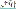 Gym: groep Dag  tijd docent locatie Edelenveld 4 maandag 9.25 – 10.20 uur Laura pauze 10.20 – 10.25 uur 6 maandag 10.25 – 11.20 uur Laura 5 maandag 11.20 – 12.15 uur Laura pauze 12.10 – 12.45 uur 1/2 maandag 12.45 – 13.40 uur Laura groep dag tijd Locatie 7 woensdag 9.10 – 9.55 uur Laura Edelenveld 3 woensdag 9.55 – 10.50 uur Laura 8 woensdag 10.50 – 11.45 uur Laura 